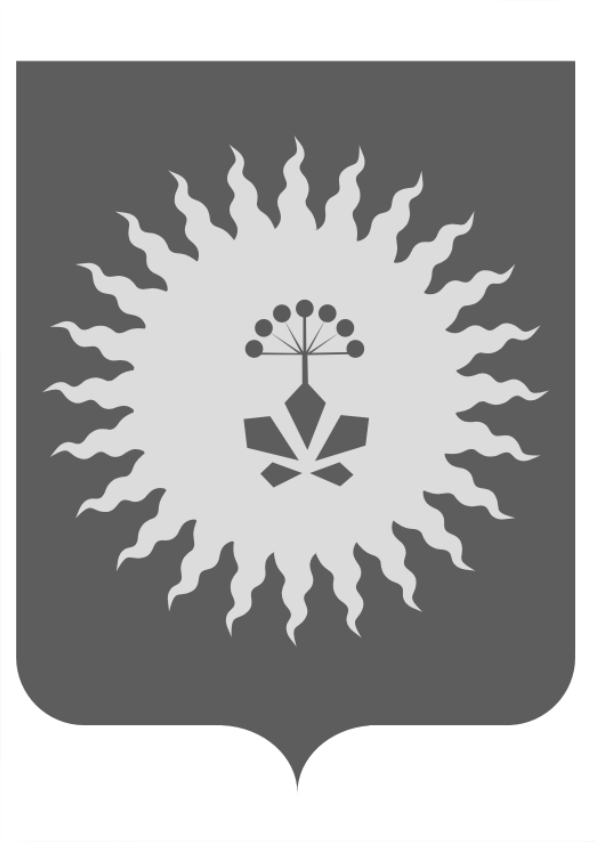 ГЛАВА АНУЧИНСКОГО МУНИЦИПАЛЬНОГО РАЙОНАПРИМОРСКОГО КРАЯП О С Т А Н О В Л Е Н И ЕО  создании Совета предпринимателейпри главе Анучинского муниципального района                                                                                                                                                                                                                                                                                                          В целях осуществления практического взаимодействия предпринимателей, руководителей  предприятий  с администрацией Анучинского муниципального районаПОСТАНОВЛЯЮ:          1. Создать Совет предпринимателей при главе Анучинского муниципального района.          2. Утвердить положение о Совете предпринимателей при главе Анучинского муниципального района (приложение № 1).          3. Утвердить состав Совета предпринимателей при главе Анучинского муниципального района (приложение № 2).          4. Общему отделу администрации Анучинского муниципального района (Дядюк ) опубликовать данное постановление в газете «Анучинские зори».          5. Контроль за выполнением данного постановления возложить на и.о.начальника финансово-экономического управления Клыкову Н.Н.. Глава Анучинского муниципального района                                                                                  В.И. Морозов.                                                                               УТВЕРЖДЕНО                                                                               постановлением                                                                                     главы Анучинского                                                                                                     муниципального района                                                                                                    от . N 459ПОЛОЖЕНИЕО СОВЕТЕ ПРЕДПРИНИМАТЕЛЕЙПРИ    ГЛАВЕ   АНУЧИНСКОГО МУНИЦИПАЛЬНОГО РАЙОНА1. Общие положения1.1. Совет предпринимателей при главе Анучинского муниципального района (далее - Совет) создан в целях осуществления практического взаимодействия предпринимателей, руководителей предприятий с администрацией Анучинского муниципального района по выработке основных направлений экономической политики в подготовке предложений по мерам поддержки и регулирования экономики района, стабилизации и развития потребительского рынка на территории Анучинского района.1.2. В своей деятельности Совет руководствуется Конституцией РФ, Законами РФ, законодательством о местном самоуправлении, указами Президента РФ, нормативными актами Правительства РФ, губернатора Приморского края, постановлениями главы Анучинского муниципального района и Думы Анучинского муниципального района.2. Задачи Совета2.1. Основными задачами Совета являются:создание условий, способствующих развитию предпринимательской инициативы, вовлечению предпринимателей в процесс разработки и реализации планов по развитию экономики района;анализ и обобщение информации предпринимательских кругов о неотложных вопросах развития экономики района;подготовка аналитических материалов о тенденциях развития предприятий  с целью выявления приоритетных ключевых  направлений;участие в разработке планов развития и поддержки предпринимательства на территории района, а также в подготовке предложений по механизмам их реализации;подготовка прогнозных оценок результатов реализации решений администрации Анучинского муниципального района;подготовка предложений по распространению положительного опыта хозяйствования отдельных предпринимателей, руководителей предприятий, осуществляющих деятельность на территории районавзаимодействие с администрацией Приморского края через Общественное объединение предпринимателей Приморья.2.2. Совет в соответствии с возложенными на него задачами имеет право:анализировать и обобщать оценки предпринимателей, руководителей предприятий по вопросам текущего состояния, поддержки и развития потребительского рынка;вносить предложения по развитию экономики района на рассмотрение главы  Анучинского муниципального района и Думы Анучинского муниципального района.        осуществлять взаимодействие и сотрудничество с общественными организациями, объединениями и союзами;получать в установленном порядке необходимые нормативные акты, справочные и иные информационные материалы в администрации Анучинского муниципального района;взаимодействовать с администрацией Анучинского муниципального района и Думой Анучинского муниципального района.3. Формирование и  функционирование Совета3.1.Персональный состав Совета утверждается главой Анучинского муниципального района. При необходимости состав Совета может уточняться в процессе его функционирования с учетом рекомендаций членов Совета и работников администрации Анучинского муниципального района.3.2. Возглавляет Совет глава муниципального образования.3.3. Заместитель председателя Совета и секретарь избираются на собрании Совета простым большинством голосов. Секретарь выполняет поручения председателя и его заместителя, ведет протоколы заседаний Совета. 3.4. Члены Совета имеют право участвовать в заседаниях Совета с правом решающего голоса.3.5. К работе Совета могут привлекаться представители предприятий, представители общественных организаций, объединений, а также специалисты администрации Анучинского муниципального района.3.6. Члены Совета имеют право участвовать в разработке нормативно-правовых актов, связанных с развитием предпринимательской деятельности на территории района.4. Регламент работы Совета4.1. Заседания Совета проводятся по мере необходимости, но не реже одного раза в квартал  и оформляются протоколом. Члены Совета участвуют в его работе без права замены.4.2. Протоколы заседаний Совета подписываются председателем Совета, его заместителем и ответственным секретарем Совета.4.3. Протоколы и иная информация о деятельности Совета доводятся до сведения членов Совета в течение двух недель со дня проведения заседания. 4.4.Рекомендации Совета при необходимости реализуются распорядительными документами главы Анучинского муниципального района и Думы Анучинского муниципального района.        4.5.Заседания Совета считаются правомочными, если на них присутствуют не менее 2/3 его членов.                                                                            УТВЕРЖДЕН                                                                               постановлением                                                                                      главы Анучинского                                                                                               муниципального района                                                                                        от 10.12.2007 г. N 459СОСТАВ СОВЕТА ПРЕДПРИНИМАТЕЛЕЙПРИ    ГЛАВЕ   АНУЧИНСКОГО МУНИЦИПАЛЬНОГО РАЙОНА1.   Худякова Ольга Анатольевна – ИП, с. Виноградовка;   2.   Глушак Сергей Михайлович – ИП, с.Анучино;3.   Переверзев Евгений Викторович – ИП, с. Анучино; 4.   Горовая Наталья Геннадьевна – ИП, с. Чернышевка;5.   Гусева Наталья Васильевна – ИП, с. Рисовое;6. Толмачев Валерий Афанасьевич – директор ООО «ВАТ»;7. Старыгина Людмила Васильевна – ИП, с. Анучино;8. Глушак Галина Владимировна – ИП, с. Анучино;9. Курченко Екатерина Александровна – ИП., с. Анучино10. Гандалипова Айсылу Дюзинбаевна –директор магазина «Торговый дом»      ИП Гурьев, с. Анучино.11. Подольская Галина Николаевна – глава КФХ;12. Матяш Людмила Михайловна – ИП, с. Новогордеевка;13. Щелканова Ирина Юрьевна – заместитель главы администрации Анучинского муниципального района;14. Силич  Егор Иванович – глава КФХ;15. Никишев Виктор Александрович – ИП, с. Анучино.10.12.2007 гс. Анучино№459